Publicado en Santander el 22/07/2016 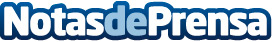 Cantabria conmemora el 400 aniversario de Cervantes con la exposición 'Quijotes en la historia'La Biblioteca Central de Cantabria acoge desde hoy la exposición, una de las actividades organizadas por la Consejería de Cultura de la Comunidad Autónoma para conmemorar el 400 aniversario de CervantesDatos de contacto:Nota de prensa publicada en: https://www.notasdeprensa.es/cantabria-conmemora-el-400-aniversario-de Categorias: Artes Visuales Literatura Cantabria http://www.notasdeprensa.es